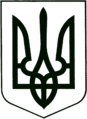 УКРАЇНА
    МОГИЛІВ - ПОДІЛЬСЬКА МІСЬКА РАДА 
   ВІННИЦЬКОЇ ОБЛАСТІВИКОНАВЧИЙ КОМІТЕТ  РІШЕННЯ№181Від 24.06.2021р.                                                       м. Могилів – Подільський                                                                                                                                              Про внесення змін до бюджету Могилів - Подільської міської територіальної громади Могилів – Подільського району Вінницької області на 2021 рік         Керуючись ст.ст. 26, 28 Закону України «Про місцеве самоврядування в Україні», ст.78 Бюджетного кодексу України та рішенням 2 сесії міської ради 8 скликання від 23.12.2020р. №63, Законом України «Про Державний бюджет України на 2021 рік»,-виконком міської ради ВИРІШИВ:1. Внести зміни до кошторису управління житлово - комунального господарства  Могилів - Подільської міської ради по загальному фонду.Перемістити бюджетні призначення по:КПКВ 1210160  КЕКВ 2240 з серпня місяця в сумі 5000 грн;                                                 з вересня місяця в сумі 5000 грн;                                                 з жовтня місяця в сумі 5000 грн;                                                 з листопада місяця в сумі 5000 грн;                                                 з грудня місяця в сумі 5000 грн;                                                 на червень місяць в сумі 25000 грн.2. Внести зміни до кошторису відділу культури і туризму Могилів - Подільської міської ради по загальному фонду.Зменшити бюджетні призначення по:КПКВ 1014081  КЕКВ 2210 в січні місяці на суму 3000 грн;                            КЕКВ 2111 в грудні місяці на суму 20000 грн;                            КЕКВ 2120 в грудні місяці на суму 4400 грн.Збільшити бюджетні призначення по:КПКВ 1014081  КЕКВ 2240 в червні місяці на суму 3000 грн;                            КЕКВ 2111 в червні місяці на суму 20000 грн;                            КЕКВ 2120 в червні місяці на суму 4400 грн.3. Дане рішення підлягає затвердженню на черговій сесії міської ради.4. Контроль за виконанням даного рішення покласти на першого заступника міського голови  Безмещука П.О.. В.о. міського голови, перший заступник міського голови                                   Петро БЕЗМЕЩУК